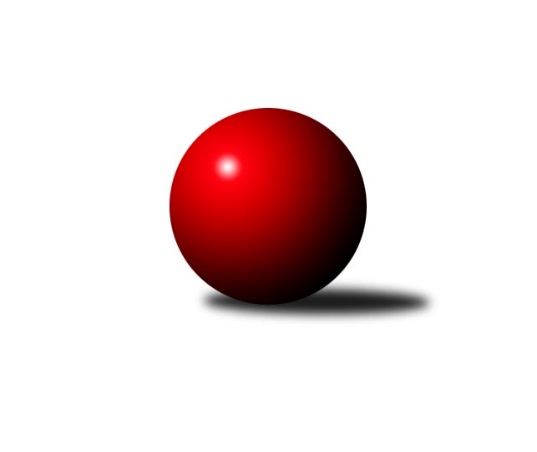 Č.16Ročník 2018/2019	17.2.2019Nejlepšího výkonu v tomto kole: 3576 dosáhlo družstvo: TJ Centropen Dačice1. KLM 2018/2019Výsledky 16. kolaSouhrnný přehled výsledků:KK Slavoj Praha	- KK Slovan Rosice	7:1	3444:3231	15.0:9.0	16.2.TJ Loko České Velenice	- TJ Valašské Meziříčí	5:3	3441:3446	13.0:11.0	16.2.SKK Hořice	- TJ Centropen Dačice	2:6	3423:3576	12.0:12.0	16.2.SKK Jičín	- TJ Třebíč	3:5	3308:3351	11.5:12.5	16.2.TJ Sokol Duchcov	- KK Lokomotiva Tábor	7:1	3439:3271	14.0:10.0	16.2.KK Zábřeh	- KK Hvězda Trnovany	5:3	3388:3363	13.0:11.0	16.2.SKK Hořice	- TJ Třebíč	7:1	3420:3347	15.5:8.5	17.2.Tabulka družstev:	1.	KK Slavoj Praha	15	11	2	2	85.0 : 35.0 	214.0 : 146.0 	 3453	24	2.	TJ Centropen Dačice	16	12	0	4	80.0 : 48.0 	216.0 : 168.0 	 3454	24	3.	KK Slovan Rosice	16	10	1	5	80.5 : 47.5 	212.5 : 171.5 	 3381	21	4.	TJ Loko České Velenice	16	10	0	6	66.5 : 61.5 	194.5 : 189.5 	 3385	20	5.	TJ Třebíč	15	8	1	6	60.0 : 60.0 	174.0 : 186.0 	 3404	17	6.	KK Lokomotiva Tábor	15	8	0	7	54.0 : 66.0 	175.0 : 185.0 	 3322	16	7.	TJ Valašské Meziříčí	16	8	0	8	65.0 : 63.0 	195.5 : 188.5 	 3397	16	8.	SKK Hořice	17	7	2	8	66.5 : 69.5 	207.5 : 200.5 	 3368	16	9.	KK Hvězda Trnovany	16	6	0	10	56.0 : 72.0 	176.0 : 208.0 	 3359	12	10.	KK Zábřeh	16	4	1	11	50.0 : 78.0 	175.0 : 209.0 	 3362	9	11.	TJ Sokol Duchcov	16	4	0	12	52.0 : 76.0 	182.0 : 202.0 	 3328	8	12.	SKK Jičín	16	3	1	12	44.5 : 83.5 	158.0 : 226.0 	 3289	7Podrobné výsledky kola:	 KK Slavoj Praha	3444	7:1	3231	KK Slovan Rosice	František Rusín	142 	 149 	 122 	136	549 	 2:2 	 526 	 126	121 	 142	137	Jiří Zemek *1	Jaroslav Hažva	138 	 150 	 169 	137	594 	 2:2 	 560 	 116	154 	 129	161	Dalibor Matyáš	Petr Pavlík	141 	 170 	 141 	142	594 	 1:3 	 591 	 149	136 	 160	146	Adam Palko	Zdeněk Gartus	154 	 128 	 136 	161	579 	 3:1 	 520 	 120	152 	 130	118	Ivo Fabík	Lukáš Janko	161 	 134 	 134 	134	563 	 4:0 	 511 	 124	132 	 127	128	Jiří Axman st.	Evžen Valtr	140 	 135 	 139 	151	565 	 3:1 	 523 	 138	141 	 132	112	Jan Mecerodrozhodčí: Jiří Novotnýstřídání: *1 od 14. hodu Jaroslav SmržNejlepšího výkonu v tomto utkání: 594 kuželek dosáhli: Jaroslav Hažva, Petr Pavlík	 TJ Loko České Velenice	3441	5:3	3446	TJ Valašské Meziříčí	Ladislav Chmel	136 	 153 	 148 	151	588 	 2:2 	 586 	 148	161 	 133	144	Radim Metelka	Tomáš Maroušek	128 	 146 	 144 	156	574 	 2:2 	 544 	 138	130 	 153	123	Daniel Šefr	Ondřej Touš	140 	 143 	 143 	139	565 	 4:0 	 545 	 137	138 	 140	130	Michal Juroška	Miroslav Dvořák	148 	 136 	 125 	156	565 	 3:1 	 568 	 143	114 	 156	155	Matouš Krajzinger	Zdeněk Dvořák	150 	 134 	 169 	154	607 	 2:2 	 575 	 151	137 	 146	141	Dalibor Jandík	Zbyněk Dvořák	131 	 147 	 125 	139	542 	 0:4 	 628 	 145	161 	 165	157	Tomáš Cabákrozhodčí: Miloš NavrkalNejlepší výkon utkání: 628 - Tomáš Cabák	 SKK Hořice	3423	2:6	3576	TJ Centropen Dačice	Ondřej Černý	133 	 142 	 146 	119	540 	 1:3 	 608 	 157	159 	 137	155	Jiří Němec	Lukáš Vik	140 	 132 	 155 	158	585 	 3:1 	 594 	 132	167 	 148	147	Mojmír Holec	Vojtěch Tulka	141 	 170 	 149 	147	607 	 2:2 	 613 	 165	150 	 158	140	Karel Novák	Radek Kroupa	148 	 158 	 132 	156	594 	 3:1 	 601 	 142	157 	 153	149	Pavel Kabelka	Jaromír Šklíba	131 	 139 	 131 	142	543 	 2:2 	 550 	 155	122 	 133	140	Daniel Kovář	Martin Hažva	161 	 132 	 138 	123	554 	 1:3 	 610 	 141	145 	 156	168	Josef Brtníkrozhodčí: Zdeněk DymáčekNejlepší výkon utkání: 613 - Karel Novák	 SKK Jičín	3308	3:5	3351	TJ Třebíč	Jaroslav Soukup	130 	 138 	 123 	151	542 	 2:2 	 521 	 134	130 	 134	123	Jan Dobeš	Pavel Louda	144 	 140 	 145 	144	573 	 2:2 	 596 	 138	133 	 176	149	Robert Pevný	Martin Mazáček	137 	 127 	 143 	147	554 	 1:3 	 587 	 135	136 	 161	155	Dalibor Lang	Petr Kolář	136 	 134 	 139 	130	539 	 2.5:1.5 	 531 	 125	132 	 144	130	Jaroslav Tenkl	Jaroslav Soukup	136 	 153 	 135 	146	570 	 3:1 	 551 	 131	129 	 152	139	Václav Rypel	Roman Bureš	138 	 126 	 134 	132	530 	 1:3 	 565 	 145	140 	 150	130	Mojmír Novotnýrozhodčí: Viková DanaNejlepší výkon utkání: 596 - Robert Pevný	 TJ Sokol Duchcov	3439	7:1	3271	KK Lokomotiva Tábor	František Kopecký	128 	 132 	 137 	146	543 	 2:2 	 538 	 142	149 	 119	128	Karel Smažík	Jaroslav Bulant	151 	 145 	 143 	128	567 	 2:2 	 557 	 111	169 	 137	140	Oldřich Roubek	Miloš Civín	132 	 137 	 157 	166	592 	 3:1 	 539 	 129	142 	 137	131	Bořivoj Jelínek	Jiří Semelka	123 	 165 	 137 	125	550 	 1:3 	 587 	 156	136 	 142	153	David Kášek	Josef Pecha	139 	 152 	 141 	126	558 	 3:1 	 489 	 130	102 	 142	115	Ladislav Takáč *1	Zdenek Ransdorf	157 	 169 	 160 	143	629 	 3:1 	 561 	 139	131 	 147	144	Petr Bystřickýrozhodčí: Josef Strachoňstřídání: *1 od 53. hodu Jaroslav MihálNejlepší výkon utkání: 629 - Zdenek Ransdorf	 KK Zábřeh	3388	5:3	3363	KK Hvězda Trnovany	Martin Sitta	159 	 134 	 147 	152	592 	 1:3 	 639 	 175	165 	 153	146	Michal Koubek	Jiří Flídr	142 	 127 	 129 	142	540 	 2.5:1.5 	 505 	 113	127 	 137	128	Zdeněk Kandl	Tomáš Dražil	122 	 143 	 157 	153	575 	 3:1 	 556 	 142	136 	 148	130	Milan Stránský	Václav Švub	140 	 142 	 137 	140	559 	 1.5:2.5 	 590 	 135	156 	 159	140	Pavel Jedlička	Zdeněk Švub	132 	 115 	 144 	144	535 	 2:2 	 548 	 159	130 	 135	124	Josef Šálek	Josef Sitta	162 	 152 	 129 	144	587 	 3:1 	 525 	 141	134 	 139	111	Martin Dolejšírozhodčí: Soňa KeprtováNejlepší výkon utkání: 639 - Michal Koubek	 SKK Hořice	3420	7:1	3347	TJ Třebíč	Radek Kroupa	155 	 139 	 142 	140	576 	 2:2 	 586 	 142	131 	 146	167	Dalibor Lang	Jaromír Šklíba	156 	 123 	 142 	131	552 	 3:1 	 531 	 148	138 	 120	125	Václav Rypel	Vojtěch Tulka	150 	 140 	 148 	144	582 	 3:1 	 555 	 132	132 	 143	148	Jan Dobeš	Lukáš Vik	139 	 144 	 134 	140	557 	 3:1 	 536 	 149	134 	 123	130	Jaroslav Tenkl	Jiří Baier	136 	 147 	 152 	148	583 	 2:2 	 575 	 140	133 	 157	145	Robert Pevný	Martin Hažva	156 	 144 	 146 	124	570 	 2.5:1.5 	 564 	 146	132 	 146	140	Mojmír Novotnýrozhodčí: Jindřich NovotnýNejlepší výkon utkání: 586 - Dalibor LangPořadí jednotlivců:	jméno hráče	družstvo	celkem	plné	dorážka	chyby	poměr kuž.	Maximum	1.	Zdeněk Gartus 	KK Slavoj Praha	605.03	393.6	211.4	1.3	8/8	(647)	2.	Robert Pevný 	TJ Třebíč	599.82	383.5	216.3	1.0	10/10	(662)	3.	Michal Koubek 	KK Hvězda Trnovany	596.04	387.2	208.9	2.4	8/8	(639)	4.	Petr Chval 	KK Lokomotiva Tábor	594.08	379.4	214.7	1.8	6/7	(622)	5.	Radim Metelka 	TJ Valašské Meziříčí	592.47	384.8	207.6	1.8	8/8	(635)	6.	Jaroslav Hažva 	KK Slavoj Praha	591.34	379.4	211.9	0.5	8/8	(647)	7.	Tomáš Cabák 	TJ Valašské Meziříčí	589.88	387.3	202.6	1.9	8/8	(656)	8.	Zdenek Ransdorf 	TJ Sokol Duchcov	589.74	390.5	199.2	2.4	6/8	(649)	9.	Petr Žahourek 	TJ Centropen Dačice	587.82	379.7	208.1	1.5	7/9	(649)	10.	Kamil Nestrojil 	TJ Třebíč	586.88	382.5	204.4	1.5	7/10	(606)	11.	Karel Novák 	TJ Centropen Dačice	583.08	376.1	207.0	1.9	9/9	(616)	12.	Martin Sitta 	KK Zábřeh	583.08	380.0	203.0	1.6	8/8	(614)	13.	Jiří Němec 	TJ Centropen Dačice	580.70	381.9	198.8	1.8	9/9	(617)	14.	Daniel Kovář 	TJ Centropen Dačice	577.01	376.8	200.2	3.0	9/9	(611)	15.	Zdeněk Dvořák 	TJ Loko České Velenice	575.85	373.6	202.2	2.6	9/9	(657)	16.	Marek Ollinger 	KK Zábřeh	575.17	371.5	203.7	2.5	8/8	(619)	17.	Pavel Louda 	SKK Jičín	574.95	377.8	197.2	2.8	8/9	(602)	18.	Evžen Valtr 	KK Slavoj Praha	574.90	381.1	193.8	2.5	6/8	(622)	19.	Jaroslav Bulant 	TJ Sokol Duchcov	574.42	383.6	190.8	4.3	8/8	(617)	20.	Jan Vařák 	KK Slovan Rosice	574.25	377.9	196.4	4.1	8/9	(626)	21.	Martin Hažva 	SKK Hořice	573.26	370.0	203.2	2.6	8/8	(632)	22.	Jiří Drábek 	SKK Jičín	572.70	375.3	197.4	2.1	9/9	(620)	23.	Branislav Černuška 	TJ Loko České Velenice	572.38	371.4	201.0	2.4	9/9	(616)	24.	Adam Palko 	KK Slovan Rosice	571.52	372.6	198.9	2.8	7/9	(621)	25.	Mojmír Holec 	TJ Centropen Dačice	571.38	371.5	199.8	2.7	9/9	(609)	26.	Petr Pavlík 	KK Slavoj Praha	570.39	373.2	197.2	2.7	8/8	(598)	27.	Dalibor Jandík 	TJ Valašské Meziříčí	569.92	382.8	187.1	2.0	6/8	(633)	28.	Vojtěch Tulka 	SKK Hořice	569.63	371.4	198.3	1.9	7/8	(607)	29.	Josef Šálek 	KK Hvězda Trnovany	569.30	369.9	199.4	3.1	7/8	(612)	30.	Dalibor Lang 	TJ Třebíč	568.96	375.3	193.7	2.1	9/10	(587)	31.	Lukáš Vik 	SKK Hořice	568.74	372.3	196.4	1.9	7/8	(598)	32.	David Kuděj 	KK Slavoj Praha	568.17	376.1	192.0	2.1	6/8	(631)	33.	Ondřej Touš 	TJ Loko České Velenice	568.04	374.7	193.4	4.7	9/9	(613)	34.	Ivo Fabík 	KK Slovan Rosice	567.55	373.7	193.8	2.2	8/9	(604)	35.	Ladislav Chmel 	TJ Loko České Velenice	564.53	375.8	188.7	1.1	7/9	(609)	36.	Dalibor Matyáš 	KK Slovan Rosice	563.86	377.9	185.9	3.9	7/9	(611)	37.	Tomáš Dražil 	KK Zábřeh	563.78	375.3	188.5	3.2	8/8	(575)	38.	Jaromír Šklíba 	SKK Hořice	563.57	374.1	189.4	2.1	8/8	(600)	39.	Jiří Zemek 	KK Slovan Rosice	563.52	376.2	187.3	3.5	7/9	(602)	40.	Miroslav Dvořák 	TJ Loko České Velenice	563.46	364.8	198.6	2.8	7/9	(612)	41.	Jan Mecerod 	KK Slovan Rosice	563.45	366.1	197.4	1.9	7/9	(612)	42.	Pavel Jedlička 	KK Hvězda Trnovany	563.25	374.4	188.9	2.7	8/8	(597)	43.	Radek Kroupa 	SKK Hořice	561.92	373.3	188.6	1.8	8/8	(608)	44.	Václav Rypel 	TJ Třebíč	561.67	368.6	193.0	3.0	7/10	(601)	45.	Jiří Mikoláš 	TJ Třebíč	560.10	375.9	184.2	5.4	8/10	(604)	46.	Milan Stránský 	KK Hvězda Trnovany	559.75	373.1	186.7	3.0	8/8	(617)	47.	Zbyněk Dvořák 	TJ Loko České Velenice	559.43	368.4	191.1	4.4	6/9	(597)	48.	František Rusín 	KK Slavoj Praha	558.31	382.4	175.9	4.2	7/8	(596)	49.	Mojmír Novotný 	TJ Třebíč	557.94	367.0	191.0	2.7	9/10	(579)	50.	Josef Sitta 	KK Zábřeh	557.80	367.8	190.0	3.0	8/8	(597)	51.	David Kášek 	KK Lokomotiva Tábor	557.45	365.6	191.8	3.5	7/7	(608)	52.	Tomáš Maroušek 	TJ Loko České Velenice	556.95	371.9	185.1	4.5	6/9	(623)	53.	Jaroslav Mihál 	KK Lokomotiva Tábor	556.83	368.2	188.6	3.1	7/7	(585)	54.	Michal Juroška 	TJ Valašské Meziříčí	556.40	371.7	184.7	4.8	7/8	(603)	55.	Pavel Kabelka 	TJ Centropen Dačice	556.08	369.5	186.6	3.1	6/9	(601)	56.	Josef Pecha 	TJ Sokol Duchcov	554.00	377.1	176.9	5.1	7/8	(602)	57.	Jiří Axman  st.	KK Slovan Rosice	551.76	368.9	182.8	4.1	9/9	(594)	58.	Zdeněk Kandl 	KK Hvězda Trnovany	549.96	373.3	176.7	3.8	6/8	(581)	59.	Karel Smažík 	KK Lokomotiva Tábor	546.41	362.4	184.0	2.4	7/7	(594)	60.	Zdeněk Švub 	KK Zábřeh	545.91	364.1	181.8	4.1	8/8	(572)	61.	Jiří Flídr 	KK Zábřeh	544.13	369.3	174.9	5.6	8/8	(585)	62.	Jaroslav Soukup 	SKK Jičín	543.81	368.9	174.9	5.5	9/9	(583)	63.	Petr Kolář 	SKK Jičín	542.53	362.9	179.7	5.6	9/9	(597)	64.	Jaroslav Soukup 	SKK Jičín	541.33	369.6	171.7	4.8	7/9	(577)	65.	Jiří Semelka 	TJ Sokol Duchcov	541.19	368.1	173.1	4.6	8/8	(591)	66.	Ladislav Takáč 	KK Lokomotiva Tábor	539.76	363.1	176.6	3.0	6/7	(573)	67.	Oldřich Roubek 	KK Lokomotiva Tábor	539.63	359.6	180.0	5.7	7/7	(567)	68.	Daniel Šefr 	TJ Valašské Meziříčí	537.86	368.0	169.9	3.7	7/8	(598)	69.	František Kopecký 	TJ Sokol Duchcov	532.02	356.7	175.3	5.6	6/8	(580)		Josef Brtník 	TJ Centropen Dačice	582.44	374.9	207.5	1.8	4/9	(610)		Bohumil Maroušek 	TJ Loko České Velenice	576.00	388.0	188.0	3.0	1/9	(576)		Petr Vojtíšek 	TJ Centropen Dačice	576.00	393.0	183.0	0.0	1/9	(576)		Martin Zvoníček 	SKK Hořice	575.00	375.0	200.0	6.0	1/8	(575)		Dalibor Tuček 	TJ Valašské Meziříčí	572.78	374.7	198.1	1.0	3/8	(601)		Miloš Civín 	TJ Sokol Duchcov	569.54	375.4	194.1	2.5	5/8	(606)		Vladimír Výrek 	TJ Valašské Meziříčí	568.00	372.6	195.4	3.1	5/8	(599)		Matouš Krajzinger 	TJ Valašské Meziříčí	566.33	376.0	190.3	2.7	3/8	(571)		Martin Kuropata 	TJ Valašské Meziříčí	565.00	366.0	199.0	4.0	1/8	(565)		Petr Bystřický 	KK Lokomotiva Tábor	561.00	374.0	187.0	5.0	1/7	(561)		Lukáš Janko 	KK Slavoj Praha	560.40	377.9	182.5	3.8	5/8	(582)		Jiří Baier 	SKK Hořice	558.47	371.5	186.9	3.6	5/8	(583)		Pavel Nežádal 	SKK Hořice	558.00	371.0	187.0	2.8	2/8	(588)		Daniel Aujezdský 	KK Lokomotiva Tábor	557.75	378.8	179.0	6.8	2/7	(589)		Martin Mazáček 	SKK Jičín	554.00	383.0	171.0	6.0	1/9	(554)		Ondřej Černý 	SKK Hořice	551.50	365.5	186.0	4.0	2/8	(564)		Jan Dobeš 	TJ Třebíč	548.67	356.3	192.3	3.3	3/10	(570)		Václav Švub 	KK Zábřeh	548.33	382.8	165.5	3.8	2/8	(559)		Petr Kubita 	KK Hvězda Trnovany	547.50	382.5	165.0	3.5	2/8	(548)		Pavel Kaan 	SKK Jičín	546.50	362.5	184.0	3.0	2/9	(572)		Petr Babák 	TJ Valašské Meziříčí	543.67	367.4	176.3	4.6	4/8	(572)		Roman Voráček 	KK Hvězda Trnovany	543.07	373.0	170.1	5.5	3/8	(603)		Roman Bureš 	SKK Jičín	543.03	363.5	179.5	3.1	5/9	(591)		Milan Kabelka 	TJ Centropen Dačice	540.00	381.0	159.0	7.0	1/9	(540)		Aleš Zeman 	TJ Třebíč	539.13	357.7	181.4	7.3	5/10	(552)		Bořivoj Jelínek 	KK Lokomotiva Tábor	539.00	375.0	164.0	6.0	1/7	(539)		Michal Waszniovski 	TJ Centropen Dačice	539.00	379.0	160.0	8.0	1/9	(539)		Jan Ransdorf 	TJ Sokol Duchcov	534.85	365.5	169.4	8.0	5/8	(554)		Jaroslav Tenkl 	TJ Třebíč	533.67	364.3	169.3	3.7	3/10	(536)		František Dobiáš 	TJ Sokol Duchcov	533.63	358.3	175.4	5.6	4/8	(559)		Petr Fabian 	KK Hvězda Trnovany	529.71	363.1	166.6	7.2	4/8	(579)		Marcel Pouznar 	KK Lokomotiva Tábor	526.00	370.0	156.0	9.0	1/7	(526)		Martin Dolejší 	KK Hvězda Trnovany	525.00	378.0	147.0	7.0	1/8	(525)		Luboš Kolařík 	SKK Jičín	514.33	363.3	151.0	6.7	3/9	(567)		Vladimír Kučera 	KK Lokomotiva Tábor	505.00	351.0	154.0	5.0	1/7	(505)		Jiří Michálek 	KK Zábřeh	498.00	350.0	148.0	4.0	1/8	(498)		Lukáš Doseděl 	KK Zábřeh	494.00	341.0	153.0	11.0	1/8	(494)Sportovně technické informace:Starty náhradníků:registrační číslo	jméno a příjmení 	datum startu 	družstvo	číslo startu2561	Josef Šálek	16.02.2019	KK Hvězda Trnovany	5x2198	Michal Koubek	16.02.2019	KK Hvězda Trnovany	5x19806	Václav Švub	16.02.2019	KK Zábřeh	1x5589	Martin Mazáček	16.02.2019	SKK Jičín	1x5644	Petr Bystřický	16.02.2019	KK Lokomotiva Tábor	1x22706	Martin Dolejší	16.02.2019	KK Hvězda Trnovany	1x20479	Jaroslav Smrž	16.02.2019	KK Slovan Rosice	4x22513	Jaroslav Tenkl	17.02.2019	TJ Třebíč	2x10605	Bořivoj Jelínek	16.02.2019	KK Lokomotiva Tábor	1x14574	Jan Dobeš	17.02.2019	TJ Třebíč	3x
Hráči dopsaní na soupisku:registrační číslo	jméno a příjmení 	datum startu 	družstvo	Program dalšího kola:17. kolo23.2.2019	so	9:30	TJ Valašské Meziříčí - KK Zábřeh	23.2.2019	so	10:00	KK Hvězda Trnovany - KK Slovan Rosice	23.2.2019	so	14:00	KK Lokomotiva Tábor - SKK Hořice	23.2.2019	so	14:00	TJ Centropen Dačice - TJ Loko České Velenice	23.2.2019	so	14:00	SKK Jičín - KK Slavoj Praha	23.2.2019	so	15:00	TJ Třebíč - TJ Sokol Duchcov	24.2.2019	ne	10:00	TJ Třebíč - TJ Loko České Velenice (předehrávka z 19. kola)	Nejlepší šestka kola - absolutněNejlepší šestka kola - absolutněNejlepší šestka kola - absolutněNejlepší šestka kola - absolutněNejlepší šestka kola - dle průměru kuželenNejlepší šestka kola - dle průměru kuželenNejlepší šestka kola - dle průměru kuželenNejlepší šestka kola - dle průměru kuželenNejlepší šestka kola - dle průměru kuželenPočetJménoNázev týmuVýkonPočetJménoNázev týmuPrůměr (%)Výkon7xMichal KoubekTrnovany6397xMichal KoubekTrnovany115.486394xZdenek RansdorfDuchcov 6294xZdenek RansdorfDuchcov 110.556298xTomáš CabákVal. Meziříčí6284xTomáš CabákVal. Meziříčí108.616281xKarel NovákDačice6132xKarel NovákDačice107.586131xJosef BrtníkDačice6107xRobert PevnýTřebíč107.185963xJiří NěmecDačice6081xJosef BrtníkDačice107.05610